Настоящий документ содержит описание процедуры проверки прошивки ККТ на соответствие имеющейся эталонной прошивке. Эталонную прошивку можно получить у производителя ККТ.Эталонная прошивка собрана с помощью компилятора clang version 9.0.8. Поставщик LLVM Clang group Сравнение прошивок производится с помощью контрольной суммы, которая вычисляется по алгоритму MD5.Сравнение прошивки ККТ с эталоннойПолучите у производителя эталонную прошивку и скопируйте её на sd-карту.Вставьте sd-карту в ККТ.Включите ККТ.Зайдите в меню ПО – Тестирование прошивки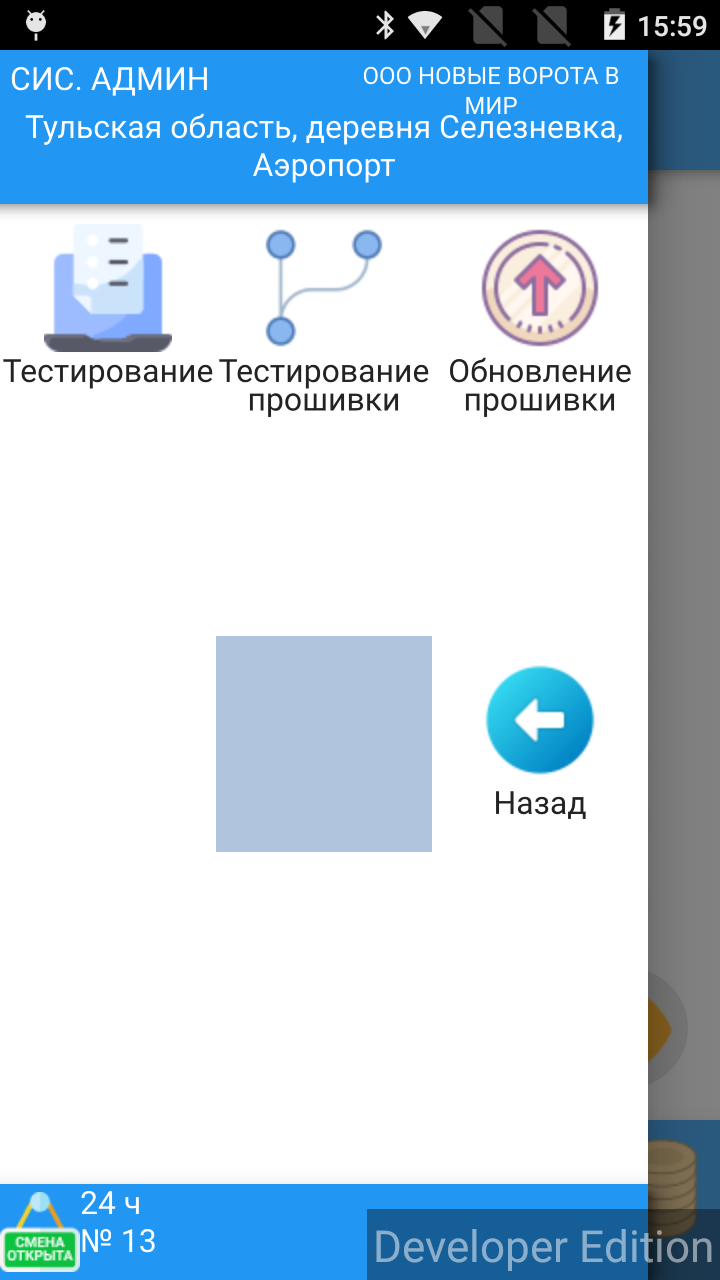 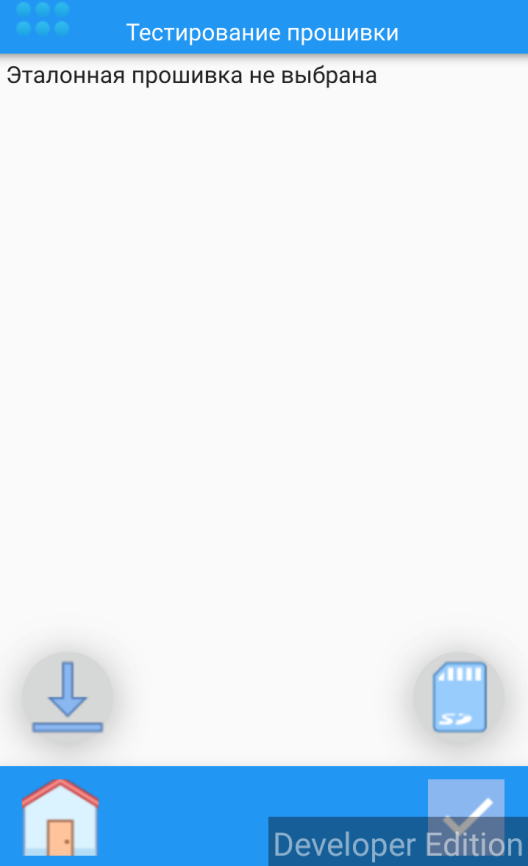 Нажмите кнопку , чтобы указать файл эталонной прошивки. Выберите из открывшегося списка файлов на карточке файл эталонной прошивки.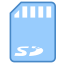 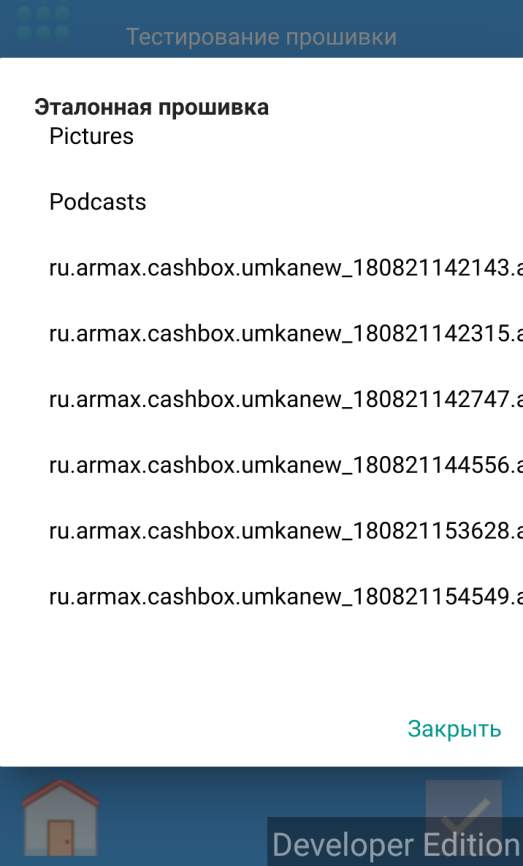 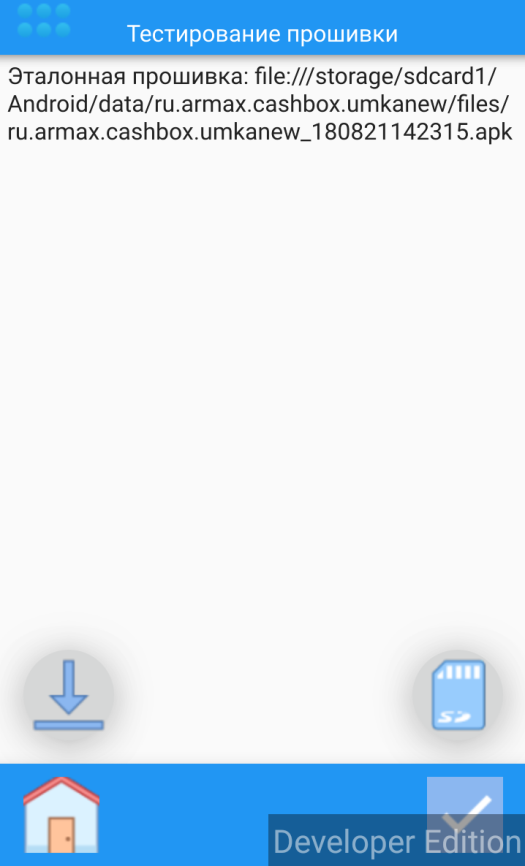 Нажмите кнопку , чтобы начать сравнение прошивки ККТ и эталонной прошивки.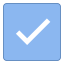 В случае успешного сравнения появится сообщение о том, что Текущая прошивка ККТ совпадает с эталонной.В случае несовпадения прошивок, будет выдано сообщение, что контрольные суммы не совпадают.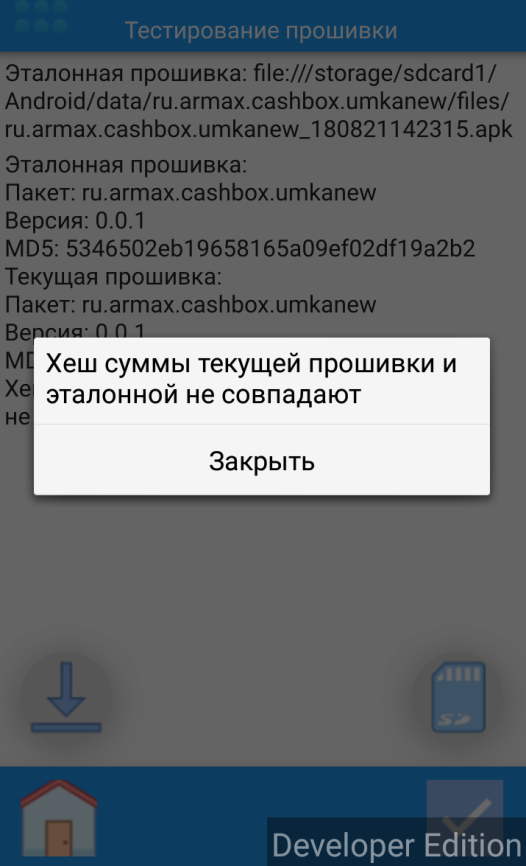 Обновление прошивки ККТОбновление прошивки ККТ осуществляется с sd-карты. Получите у производителя ККТ новую прошивку и поместите её на sd-карту, вставьте карту в ККТ и включите ККТ.Выберите пункт меню ПО – Обновление прошивки.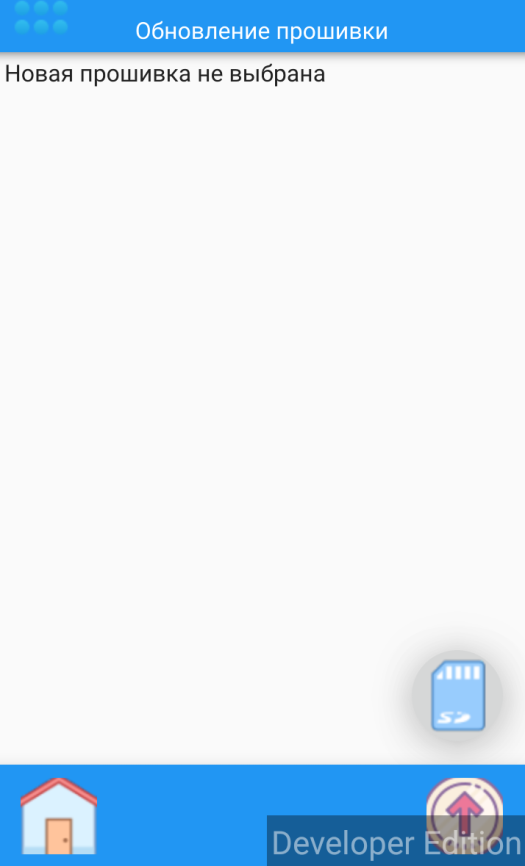 Нажмите кнопку , чтобы указать файл новой прошивки. Выберите из открывшегося списка файлов на карточке файл эталонной прошивки.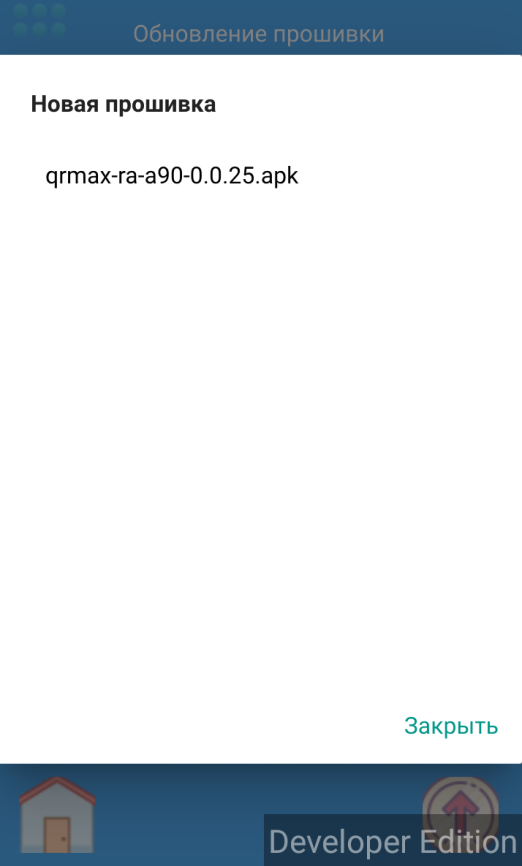 Нажмите кнопку , чтобы начать обновление прошивки. 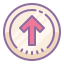 В случае успеха, запустится обновление прошивки ККТ.Общество с ограниченной ответственностью «Ойстерс»УТВЕРЖДАЮГенеральный директорООО «Ойстерс»П.Л. Дзуцев КОНТРОЛЬНО-КАССОВАЯ ТЕХНИКА ЛИМОН БАНК-ФМЕТОДИКА ПРОВЕРКИ ПРОШИВКИ НА СООТВЕТСВИЕ ЭТАЛОНУ И ОБНОВЛЕНИЯ ПРОШИВКИ2021